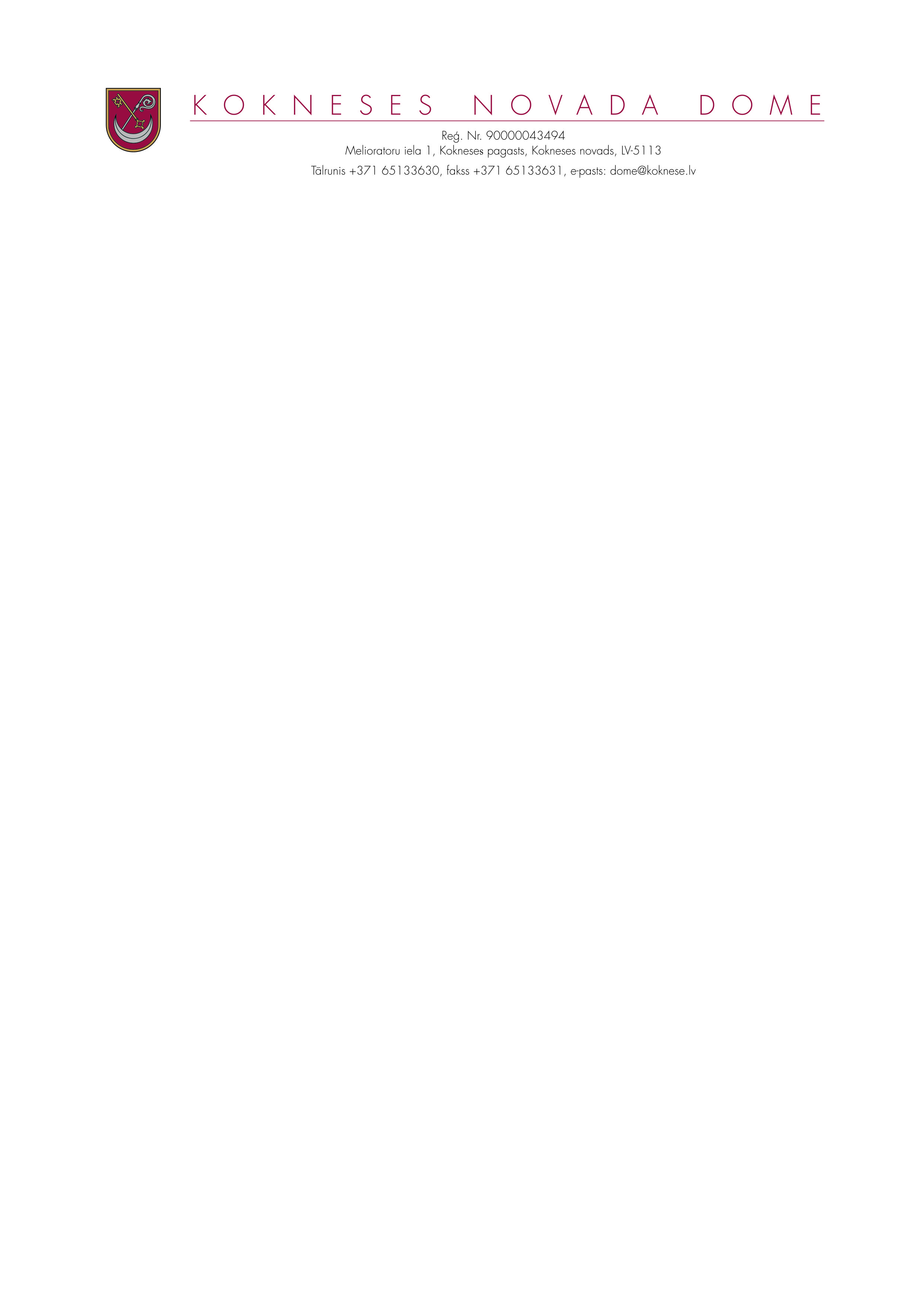 Kokneses novada domes SAISTOŠIE NOTEIKUMI Nr.1/2021Kokneses novada Kokneses pagastā 2021.gada 27.janvārī APSTIPRINĀTI ar Kokneses novada domes 2021.gada 27.janvāra  sēdes lēmumu Nr.9.1 (prot.Nr.1) PRECIZĒTIar Kokneses novada domes2021.gada 29.marta lēmumu Nr. 6.1( protokols Nr. 3 )Grozījumi  Kokneses novada domes 2017.gada 25.oktobra saistošajos noteikumos Nr.12/2017„Par sociālās palīdzības pabalstiem Kokneses novadā”  Izdoti saskaņā arlikuma „Par pašvaldībām” 43.panta trešo daļu,                Sociālo pakalpojumu un sociālās palīdzības likuma36.panta sesto daļu,likuma „Par palīdzību dzīvokļa jautājumu risināšanā” 25.2 panta pirmo un piekto daļu, Ministru kabineta 2018.gada 26.jūnija noteikumu Nr.354“Audžuģimenes noteikumi” 78.punktuMinistru kabineta 2005.gada 15.novembra noteikumu Nr.857 „Noteikumi par sociālajām garantijām bārenim un bez vecāku gādības palikušajam bērnam, kurš ir ārpusģimenes aprūpē, kā arī pēc ārpusģimenes aprūpes beigšanās” 27., 30., 31. un 31.1 punktuIzdarīt Kokneses novada domes 2017.gada 25.oktobra saistošajos noteikumos Nr.12/2017 „ Par sociālās palīdzības pabalstiem Kokneses novadā  ” šādus grozījumus:Svītrot saistošo noteikumu tiesiskajā pamatojumā šādu atsauci uz normatīviem aktiem:„…Sociālo pakalpojumu un sociālās palīdzības likuma 35.panta ceturto un piekto daļu;  Ministru kabineta 2006.gada 19.decembra noteikumu Nr.1036 „Audžuģimenes noteikumi” 43.punktu;Ministru kabineta 2012.gada 18.decembra noteikumu Nr.913 „Noteikumi par garantēto minimālo ienākumu līmeni” 3.punktuMinistru kabineta 2005.gada 15.novembra noteikumu Nr.857„Noteikumi par sociālajām garantijām bārenim un bez vecāku gādības palikušajam bērnam, kurš ir ārpusģimenes aprūpē, kā arī pēc ārpusģimenes aprūpes beigšanās” 22.punktu”. Papildināt saistošo noteikumu tiesisko pamatojumu ar šādu atsauci uz normatīviem aktiem:„…Sociālo pakalpojumu un sociālās palīdzības likuma 36.panta sesto daļu;Ministru kabineta 2018.gada 26.jūnija noteikumu Nr.354 “Audžuģimenes noteikumi” 78.punktu;Ministru kabineta 2005.gada 15.novembra noteikumu Nr.857 „Noteikumi par sociālajām garantijām bārenim un bez vecāku gādības palikušajam bērnam, kurš ir ārpusģimenes aprūpē, kā arī pēc ārpusģimenes aprūpes beigšanās” 27., 30., 31. un 31.1 punktu” Svītrot saistošo noteikumu 8.punktu.  Aizstāt saistošo noteikumu 9.punktā vārdus “ģimenei (personai)” ar vārdu “mājsaimniecībai” un vārdus “ģimenes (personas)” ar vārdu “mājsaimniecības”. Svītrot saistošo noteikumu 10.punktu. Aizstāt saistošo noteikumu 12.punktā vārdus “ģimenei (personai)” ar vārdu “mājsaimniecībai”. Aizstāt saistošo noteikumu 13.punktā vārdus “ģimenēm (personām)” ar vārdu “mājsaimniecībām”. Aizstāt saistošo noteikumu 17.punktā vārdus “ģimenēm (personām)” ar vārdu “mājsaimniecībām”. Aizstāt saistošo noteikumu 19.punktā vārdu “ģimenēm” ar vārdu “mājsaimniecībām”.Aizstāt saistošo noteikumu 19.3.punktā vārdus “ģimenes” ar vārdu “mājsaimniecības”.Aizstāt saistošo noteikumu 21.punktā vārdus “divu valsts sociālā nodrošinājuma pabalstu apmērā” ar skaitļiem un vārdiem “218,00 euro apmērā un personām ar invaliditāti kopš bērnības 327,00 euro apmērā”.Aizstāt saistošo noteikumu 22.punktā skaitli “250,00” ar skaitli “820,05”.Aizstāt saistošo noteikumu 23.punktā vārdus “viena valsts sociālā nodrošinājuma pabalsta apmērā” ar skaitļiem un vārdiem “109,00 euro apmērā un personām ar invaliditāti kopš bērnības 163,00 euro apmērā”.Aizstāt saistošo noteikumu 27.punktā vārdus “par katru bērnu” ar vārdiem un skaitļiem “par bērnu līdz septiņu gadu vecuma sasniegšanai un 305,00 euro apmērā par bērnu vecumā no septiņiem gadiem līdz 18 gadu vecuma sasniegšanai”.Papildināt saistošos noteikumus ar 31.1 punktu šādā redakcijā:“31.1 Pabalstu krīzes situācijā sakarā ar COVID-19 infekcijas izplatību, saskaņā ar Sociālo pakalpojumu un sociālās palīdzības likuma Pārejas noteikumu 37. punktā noteikto laika periodu, piešķir ģimenei (personai), ja ģimene (persona) atbilst kādam no šādiem kritērijiem:31.1 1. ģimenei (personai) saistībā ar ārkārtējo situāciju nav ienākumu (piemēram, persona ir bezalgas atvaļinājumā, personai ir piešķirts bezdarbnieka statuss, bet vēl nav saņemts bezdarbnieka pabalsts, pašnodarbinātas vai uz uzņēmuma līguma, vai uz cita veida līguma pamata nodarbinātas personas – pakalpojumu sniedzēji, kas zaudējuši ienākumu avotu, un ir atteikts dīkstāves pabalsts un dīkstāves palīdzības pabalsts u.c.);31.1 2. ģimenei (personai) ir radušies papildus izdevumi, ko tā pati nespēj segt, atrodoties pašizolācijā saistībā ar atgriešanos no COVID-19 skartajām valstīm/šobrīd jebkuras citas valsts (piemēram, ienākumi un uzkrājumi iztērēti papildus mājoklim, viesnīcai, transportam, u.c.);31.1 3. ģimene (persona) atrodas vai ir atradusies karantīnā un tai nav iztikas līdzekļu, par ko ir iesniegti apliecinoši dokumenti.31.2 Pabalstu krīzes situācijā, kas radusies sakarā ar ārkārtējo situāciju COVID 19 ierobežošanai, piešķir 80,00 euro apmērā vienai personai mēnesī. Pabalstu izmaksā katru mēnesi trīs mēnešu periodā. Pabalsta izmaksu var pārtraukt ar pamatotu lēmumu, ja konkrētā situācija ir uzlabojusies, un persona pati var sevi nodrošināt.31.3 Ja ģimene (persona), tai skaitā audžuģimene vai aizbildnis, kam ir tiesības uz šo noteikumu 31.1 punktā noteikto pabalstu krīzes situācijā, kas radusies sakarā ar ārkārtējo situāciju COVID 19 ierobežošanai, aprūpē bērnu līdz 18 gadu vecumam, pabalstu ģimenei bērna pamatvajadzībām piešķir Sociālo pakalpojumu un sociālās palīdzības likuma Pārejas noteikumu 39. punktā noteiktajā apmērā un kārtībā.”Aizstāt saistošo noteikumu 32.punktā vārdus “ģimenēm (personām)” ar vārdu “mājsaimniecībām”.Saistošie noteikumi piemērojami ar 2021.gada 1.janvāri.Sēdes vadītājs,domes priekšsēdētājs     ( personiskais paraksts)				D.VingrisPaskaidrojuma rakstsKokneses novada domes 2021.gada 27.janvāra saistošajiem noteikumiem Nr. 1/2021 ’’Grozījumi  Kokneses novada domes 2017.gada 25.oktobra saistošajos noteikumos Nr.12/2017„ Par sociālās palīdzības pabalstiem Kokneses novadā””Sēdes vadītājs,domes priekšsēdētājs     ( personiskais paraksts)				D.VingrisPaskaidrojuma raksta sadaļasNorādāmā informācija1. Projekta nepieciešamības pamatojumsGrozījumi Kokneses novada domes 2017.gada 25.oktobra saistošajos noteikumos Nr.12/2017 „Par sociālās palīdzības pabalstiem Kokneses novadā” izstrādāti saskaņā ar grozījumiem Sociālo pakalpojumu un sociālās palīdzības likumā, kas stājās spēkā 2021.gada 1,janvārī, Ministru kabineta 2018.gada 26.jūnija noteikumu Nr.354 “Audžuģimenes noteikumi” 78.punktu, Ministru kabineta 2005.gada 15.novembra noteikumu Nr.857 „Noteikumi par sociālajām garantijām bārenim un bez vecāku  gādības palikušajam bērnam, kurš ir ārpusģimenes aprūpē, kā arī pēc ārpusģimenes aprūpes beigšanās” 27., 30., 31. un 31.1 punktu.Sociālo pakalpojumu un sociālās palīdzības likumā ir noteikts termins “mājsaimniecība”, kas šī likuma izpratnē ir vairākas personas, kuras dzīvo vienā mājoklī un kopīgi sedz izdevumus, vai viena persona, kura saimnieko atsevišķi. Novērtējot klientu materiālo stāvokli, turpmāk sociālajā dienestā tiks izsniegtas divu veidu izziņas – par trūcīgas mājsaimniecības statusu un par maznodrošinātas mājsaimniecības statusu, kā arī atbilstoši tam piešķirti sociālās palīdzības pabalsti.Ministru kabineta 2018.gada 26.jūnija noteikumu Nr.354 “Audžuģimenes noteikumi” 78.punkts nosaka audžuģimenei izmaksājamā pabalsta apmēru aprūpē nodotā bērna uzturam. Kokneses novada pašvaldība bērna uzturam audžuģimenē ik mēnesi pārskaita audžuģimenei pabalstu Ministru kabineta noteikumos minētajā apmērā. Audžuģimenes, kurās ir tikuši ievietoti bērni, kuri ir skolas vecumā, ir lūgušas izskatīt iespēju pašvaldībai šo ikmēneša pabalstu palielināt, jo ir pieauguši izdevumi dažādu tehnoloģiju nodrošināšanai sakarā ar attālināto mācību režīmu. Ministru kabineta 2005.gada 15.novembra noteikumu Nr.857 „Noteikumi par sociālajām garantijām bārenim un bez vecāku  gādības palikušajam bērnam, kurš ir ārpusģimenes aprūpē, kā arī pēc ārpusģimenes aprūpes beigšanās” 27., 30., 31. un 31.1 punktu nosacījumos ir mainītas pašvaldības izmaksājamo pabalstu vērtības, kuru izmaksa nodrošināma jau no 2021.gada 1.janvāra.Šī iemesla dēļ ir jāparedz, ka grozījumi Kokneses novada domes 2017.gada 25.oktobra saistošajos noteikumos Nr.12/2017 „Par sociālās palīdzības pabalstiem Kokneses novadā” ir jāpiemēro ar 2021.gada 1.janvāri.2. Īss projekta satura izklāstsPašvaldība ar šiem noteikumiem paredz sniegt lielāku atbalstu audžuģimenēm, kurās ir skolas vecuma bērni, tas ir bērni no 7 gadu vecuma līdz 18 gadu vecumam.Pašvaldība ar šiem noteikumiem paredz sniegt materiālo atbalstu pilngadību sasniegušajiem bērniem bāreņiem valstī spēkā esošo normatīvo aktu noteiktajā apmērā. Sekojot Labklājības ministrijas ieteikumam, saistošajos noteikumos tiek iekļauti kritēriji pabalsta piešķiršanai krīzes situācijā, kas radusies laikā, kad valstī ir izsludināta ārkārtas situācija, kas saistīta ar Covid 19 izplatību.  3. Informācija par plānoto projekta ietekmi uz pašvaldības budžetuPašvaldības izmaksājamo pabalstu apjoms palielināsies. Palielinot piešķiramo pabalstu apmēru audžuģimenēm un pilngadību sasniegušajiem bērniem bāreņiem, paredzams, ka izmaksas varētu pieaugt par aptuveni 4 tūkstošiem.4. Informācija par plānoto projekta ietekmi uz uzņēmējdarbības vidi pašvaldības teritorijāNav attiecināms 5. Informācija par administratīvajām procedūrāmInformāciju par saistošo noteikumu piemērošanu var saņemt Kokneses novada domes Sociālajā dienestā.6. Informācija par konsultācijām ar privātpersonāmKonsultācijas ar privātpersonām nav notikušas.  7. Cita informācijaNav